VSTUPNÍ ČÁSTNázev komplexní úlohy/projektuPřeprava a skladování LPGKód úlohy36-u-3/AH91Využitelnost komplexní úlohyKategorie dosaženého vzděláníH (EQF úroveň 3)L0 (EQF úroveň 4)Skupiny oborů36 - Stavebnictví, geodézie a kartografie39 - Speciální a interdisciplinární oboryVazba na vzdělávací modul(y)Základy plynárenstvíŠkolaStřední odborná škola a Střední odborné učiliště, Hradec Králové, Vocelova 1338, Vocelova, Hradec KrálovéKlíčové kompetenceKompetence k učeníDatum vytvoření30. 01. 2020 12:47Délka/časová náročnost - Odborné vzdělávání4Délka/časová náročnost - Všeobecné vzděláváníPoznámka k délce úlohyRočník(y)2. ročníkŘešení úlohyindividuálníCharakteristika/anotaceCílem komplexní úlohy je ověřit znalosti spojené s učivem v modulu, především s jednotlivými druhy plynových nádob na přepravu propan - butanu z hlediska rozdělení, použití a umístění. Součástí úlohy je nejprve výklad učitele s pomocí prezentace s názornými ukázkami. Na závěr prověření znalostí pomocí otevřeného testu.JÁDRO ÚLOHYOčekávané výsledky učeníŽák:žák porozumí zadání úlohyvysvětlí využití propan-butanuvyjmenuje a popíše jednotlivé druhy nádob pro přepravu propan - butanupopíše využití jednotlivých druhů tlakových nádob v praxiaplikuje získané informace o skladování propan-butanubude schopen doporučit prostory skladování a velikost nádobSpecifikace hlavních učebních činností žáků/aktivit projektu vč. doporučeného časového rozvrhuVýuka probíhá formou frontálního výkladu s využitím prezentace a projekcí probíraného učiva s názornými ukázkami  apod.Žák:sleduje odborný výklad učitele, prezentaci a ukázky jednotlivých materiálů  - 2 hod. 30 minpřipraví si samostatně možnosti použití a skladování LPG popíše jeho jednotlivé druhy – 1 hod.,vypracuje písemně zadané úkoly v písemné závěrečné práci - 30 minMetodická doporučeníKomplexní úloha je koncipována pro teoretickou výuku příslušných oborů. Je rozdělena do dvou částí.Distribuce propan-butanuSkladování propan - butanu  Realizuje učitel:frontální výklad spojený s projekcí probíraného učiva (prezentace)případné názorná ukázka dle možnostíRealizují žáci společně s učitelem:diskuze nad obsahem výuky a možností využití probíraného učiva.Realizují žáci samostatně:vypracování úkolů písemné zkoušky,zodpovězení otázek ústní zkoušky.Individuální písemná a ústní zkouška.Dohled učitele nad žáky během plnění úkolů.Hodnocení vypracovaných písemné a ústní zkoušky učitelem.Způsob realizaceTeoretická s praktickými ukázkami, učebna.Ústní a písemná zkouška komplexní úlohy bude řešena ve standardní učebně (vhodným vybavením je datový projektor s PC pro případné obrazové ukázky probíraných zařízení).Při písemné zkoušce má každý žák 20 minut na její vypracování.Zhodnocení správných odpovědí otázek – učitel 10 minutPomůckyTechnické vybavení:PočítačPowerPoint – většinou v balíku v Microsoft OfficeDataprojektorUčební pomůcky pro žáka:SešitPsací potřebyVÝSTUPNÍ ČÁSTPopis a kvantifikace všech plánovaných výstupůŽáci se seznámí s distribucí a skladováním propan-butanu Úkol v pracovním listu,Ústní zkouška –Žák zodpoví všechny zadané otázky a případné doplňující otázky učitele.Písemná zkouška – písemné odpovědi ze všech výsledků učení, 6 otevřených otázek.Kritéria hodnoceníKritéria hodnocení zohledňují aktuální požadavky na výkon kvalifikace, ke kterému vzdělávání v oboru směřuje.Písemná zkouška – každá otázka je hodnocena 3 body (celkem 18 bodů za zkoušku). Za každou úplnou a správně zodpovězenou otázku získá žák 3 body. Ke splnění písemné zkoušky musí žák získat alespoň 6 bodůKritéria pro známky:1 ( výborný ) –  počet bodů: 16 – 18 bodů2 ( chvalitebný ) – počet bodů: 12 – 15 bodů3 ( dobrý ) –  počet bodů: 9 – 11 bodů4 ( dostatečný ) – počet bodů: 7 – 8 bodů5 ( nedostatečný ) –  počet bodů: 0 – 6 bodůDoporučená literaturaRudolf Novák Instalace plynovodů pro učební obor instalatér. vyd. Praha: Sobotáles, 2003. ISBN 80-85920-41-7Příručka zdravotně technických informací Hans Nestle a kolektiv ISBN 80-86706-02-8PoznámkyObsahové upřesněníOV RVP - Odborné vzdělávání ve vztahu k RVPPřílohyLPG-test.docxTlakove-nadoby-LPG.pptxMateriál vznikl v rámci projektu Modernizace odborného vzdělávání (MOV), který byl spolufinancován z Evropských strukturálních a investičních fondů a jehož realizaci zajišťoval Národní pedagogický institut České republiky. Autorem materiálu a všech jeho částí, není-li uvedeno jinak, je Václav Nepokoj. Creative Commons CC BY SA 4.0 – Uveďte původ – Zachovejte licenci 4.0 Mezinárodní.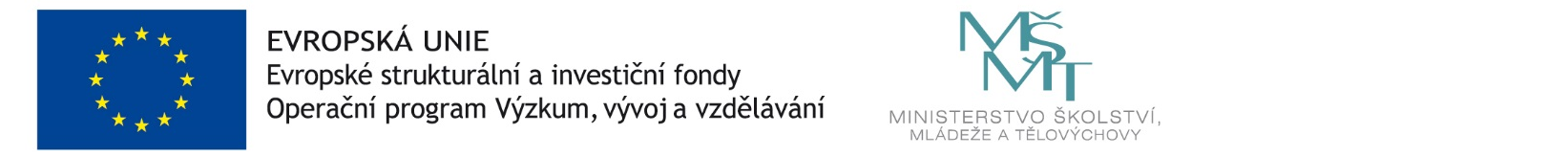 